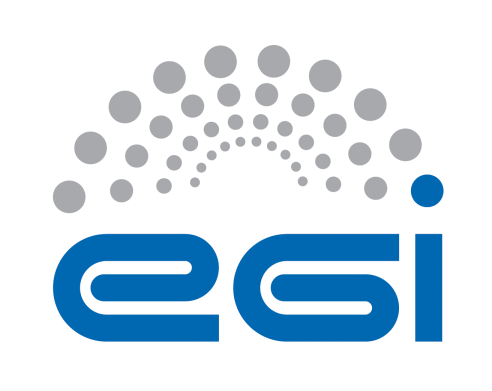 EGI-EngageRisk analysis and risk response for Period 1D1.2AbstractThis document provides guidelines on how risk management (identification, analysis, response and control) will be conducted in EGI-Engage project. It also provides the results of the first re-assessment of the probability and impact of risks identified during the project proposal phase and the proposed response, as well as the result of new risk identification activities.COPYRIGHT NOTICE 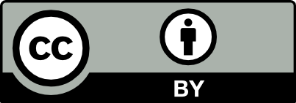 This work by Parties of the EGI-Engage Consortium is licensed under a Creative Commons Attribution 4.0 International License (http://creativecommons.org/licenses/by/4.0/). The EGI-Engage project is co-funded by the European Union Horizon 2020 programme under grant number 654142.DELIVERY SLIPDOCUMENT LOGTERMINOLOGYA complete project glossary is provided at the following page: http://www.egi.eu/about/glossary/     The following definitions are used in the EGI-Engage Risk management process:Risk: a risk is defined as an uncertain event or condition that if it occurs, has a negative (threads) or positive (opportunities) effect on a Project's Objectives. (Source: PMBOK) In EGI-Engage the risk management process has been limited to threads. Risk Registry: a database of identified risks with the associated analysis and response planning as well the estimation of risk occurrence and the history of their treatment. IntroductionProject Risk management process includes conducting risk management planning, identification, analysis, response planning and control. The objective is to detect threads and decrease their likelihood and impact by proper treatment as well as to collect lessons learned from risks occurrence to facilitate continuous learning of project management team.  Benefits of a risk management include:Increase focus and attention on risksProactive approach for preventing risks from becoming issuesProvide a consistent approach for analyzing, prioritizing, communicating and managing risksProvide an approach to efficiently and effectively mitigate risksSave cost and time by identifying, prioritizing, and managing risksIncrease the impact and success of the projectIn section 2 each of the sub-processes is described with a clear definition of its inputs, outputs and actions performed, as well as the related supporting materials. Section 3 describes when and how often the risk management processes will be performed during the project life cycle.   Actors involved in the process are defined in Section 4 with clear description of responsibilities. Section 5 provides the results of the first re-assessment of the probability and impact of risks identified during the project proposal phase and proposed response, as well as the results of new risk identification performed within the Work Packages.The Risk registry has been reviewed by the Work Package leaders and the Project Management Board. It is kept confidential, with access restriction to PMB and AMB members only, it is an excel table attached to the deliverable (appendix A). Risk management process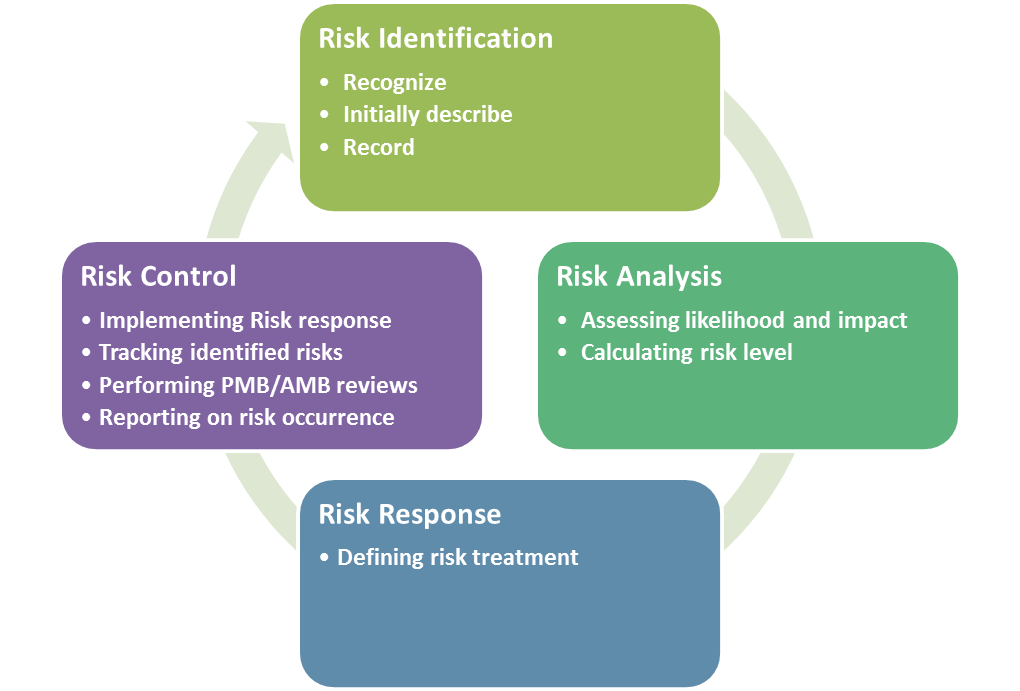 Risk management process contains four sub processes:Risk identificationgoal: determining which risks can affect the project and documenting it in the Risk registrydescription: a process that is used to find, recognize, and describe the risks that could affect (prevent or undermine) the achievements of objectives.Risk analysisgoal: assessing likelihood and impact , evaluate the risk leveldescription: a process that is used to understand the nature, sources, and causes of the risks that have been identified and to estimate their level. It will also study impact and consequences and examine the controls (an activity that prevents or detects issues to mitigate risks) that currently exist.Risk response goal: defining the actions to be taken in order to avoid the risks or to minimize their impact (risk response plan) for each riskdescription: a process of developing options and actions to reduce threats to project objectives Risk controlgoal: improve success of risk management activities through continuously monitoring and adjustment description: a process for implementing the risk response plan, tracking identified risks, performing risk status reviewIn the following sections each of the sub processes is described with a clear definition of the inputs, outputs and actions performed. Risk identificationInput: Expertise of actors involved Output: Initial entry in risk registryRisk identification is a process that involves finding, recognizing, and describing the risks that could affect the achievement of the project objectives. It is used to identify possible sources of risks in addition to the events and circumstances that could affect the achievement of objectives. It also includes the identification of potential consequences.Risks are identified:Periodically: During Risk registry review through interviews and brainstorming conducted by Quality and Risk manager with Work Package leadersContinuously (whenever necessary):Work Package leaders are expected to inform the Quality and Risk manager in case of identification of new risks or occurrence of a risk. Each risk is supposed to be described in following way:Risk number – (mandatory) unique risk identifier assigned by Quality and Risk ManagerRisk description - (mandatory) short description of the riskLikelihood - (mandatory) Likelihood (probability) is the chance that something is going to happen Options: Unlikely, Possible, Likely, Almost CertainImpact - (mandatory)  A consequence (impact) is the outcome of an event and has an effect on objectives Options: Minor/Moderate/Major/CatastrophicRisk level - (mandatory) The level of risk is its magnitude. It is estimated by considering and combining impact and likelihood. Likelihood is the chance that something might happen. Options: Low/Medium/High/Extreme (automatically calculated based on Risk likelihood and impact matrix)Consequences – (mandatory) description of the consequences the risk will have in case of occurrenceDeliverables – Deliverables which might be impacted in case of occurrenceKPIs – Impacted KPIsWP1-WP6 – (mandatory) Impacted WPsTreatment – (mandatory)  description of possible actions to avoid or mitigate the riskOwner – (mandatory) A risk owner is the WP leader that has been given the authority to manage a particular risk and is accountable for doing so.Trend – (mandatory) Indication of risk trend comparing to the previous assessed risk status Options: Stable, Improving, Degrading, New, DeprecatedComment for PMB - additional comments for PMB after Work Package leaders periodic rick review (every 3 months)Risk analysisInput: entry in the Risk RegistryOutput: Prioritized list of risks (list of risks that pose the greatest threats), risk trends During the analysis the risk level is evaluated by means of interviews to the Work Package leaders and other relevant actors performed by the Quality and Risk manager. Risk rating (level) is calculated according to likelihood and impact matrix, reported in section 2.2.3.Risk likelihood descriptorsThe following table contains the risk likelihood descriptors:Risk impact descriptorsRisk likelihood and impact matrix (risk level)The risk likelihood and impact matrix is a grid for mapping likelihood of each risk occurrence and its impact to the project objectives in case the risk occurs. Risks are prioritized according to their potential consequences on the project objectives.Risk response  Input: Risk registry Output: Risk response plan for each risk Within this process the risk owner, who is responsible for given risk and its risk response, must be identified by Quality and Risk manager and Technical Coordinator. Risk response should be appropriate for the significance of the risk (risk level), cost-effective, realistic and agreed by impacted Work Packages leaders, Technical Coordinator and for high and extrema level risks also by PMB during periodic rick registry review (every 3 months). For each risk impact level the following table presents a suggested response, to be properly defined:For each risk level the following table presents a suggested involvement of the actors:Risk control Input: Risk registryOutput: Improved success of risk approach Risk control is a process to improve efficiency of the risk management through continuously monitoring and adjustment. It implements risk response plan, tracking identified risks, performing risk reviews. The main activities planned as part of risk control are:Continuously (whenever necessary)Work Package Leaders are applying risks response reporting on risk occurrence reporting on new risks identifiedOn a monthly basisQuality and Risk Manager is reporting to PMB risk occurrences and newly identified risks which require PMB attention.Every 3 monthsQuality and Risk Manager is conducting the risk registry review with Work Package leaders, including: identification of deprecated risksreassessment of impact and probability of existing risksreview of risk responseidentification of new risks Quality and Risk Manager is reporting to PMB the results of the review.Timing and reportingThis section describes when and how often the Risk Management Process will be performed during the project life cycle.   The Risk Management Process timing is as follow: Continuously (whenever necessary) Work Package Leaders are applying risks response measuresreporting by email on risk occurrence to the Quality and Risk Manager reporting by email on new risks identified to the Quality and Risk ManagerOn a monthly basis (whenever necessary)Quality and Risk Manager is reporting by email to PMB about risks occurrence and newly identified risks which require PMB attention.Every 3 monthsQuality and Risk Manager is conducting risk registry review with Work Package leaders (through Activity Management Board), including: identifying deprecated risksreassessment of impact and probability of existing risksreviewing of risk responseidentification of new risks Quality and Risk Manager is reporting during PMB meeting about the results of the review.Actors involvedInvolved actors are project team members who take part in risk management process. All actors have clearly assigned roles and responsibilities, which are defined as follow: Quality and Risk ManagerResponsible for:coordinating project risk management activity defining and keeping up to date risk management planhelping Work Package leaders in risk analysis and responseperforming risk registry reviewsreporting to Project Management Board risk management status Technical CoordinatorResponsible for:coordinating with Work Package leaders implementation of risk response planperforming risk analysis and coordinating contingency planning tasks within the project Work Package leadersResponsible for:identifying and defining new risksreviewing the status of identified risks during risk registry reviewimplementing an appropriate risk response plan within their WPreporting on risk status and its occurrence to Quality and Risk Manager Project Management BoardResponsible for:approving risk response for risks level high and extremesupporting Technical Coordinator in performing risk analysisFirst results of the risk analysis activityRisk analysis has been performed by Work Package leaders with the support of the Quality and Risk Manager in September 2015. All 20 risks identified during the project proposal phase (foreseen) have been reviewed according to the following questions:Are the risks still relevant to the project?Have the risk levels changed?Are the proposed countermeasures still valid and being applied?Are the consequences of the risk occurrence still valid?In addition for each risk an owner has been assigned, the Work Package leader responsible for coordinating the treatment application, as well as the trend in comparison to the risk level defined during the project proposal phase.Each Work package leader has also been responsible, based on a 6 month period experience, to identify new risks (unforeseen) and report on risks materialized (occurrence of events related to the risks) during the period. As a result of the review: From 20 (foreseen) risks 11  have been identified as deprecated, not applicable to the project any more4 – Risks duplicated by other risks4 – Risks not valid any more3 – Risks not related to the project but to the EGI Infrastructure9 (foreseen) risks have been identified as still relevantRisk level2 – high2 – medium5 – lowRisk trend3 – stable – risk level has not change6 – improving – risk level has been decreased31 (unforeseen) new risks have been identified Risk level15 – high10 – medium6 – low5 events occurred,  related to 3 risksRisk event occurrences’ status3 – improving2 – stable No risks have been identified as requiring a contingency plan.ConclusionsRisk management process is part of Activity Management Board and Project Management Board activities. Quality and Risk Manager is in charge of coordinating and controlling the process. Any issues related to the process will be reported to Work Package 1 leader. The risk management process assessment and revision will be part of deliverable D1.4 Risk analysis and risk response for Period 2 delivered in project month 20. Date02 November 2015ActivityNA1Lead PartnerEGI.euDocument StatusFINALDocument Linkhttps://documents.egi.eu/document/2595 NamePartner/ActivityDateFrom:Małgorzata KrakowianEGI.eu8.10.2015Moderated by:Roberta PiscitelliEGI.eu21.10.2015Reviewed byLuciano GaidoJacco KonijnINFN/PMBUvA21.10.2015Approved by:Approved by AMB and PMB4.11.2015IssueDateCommentAuthor/Partnerv.11.10.2015First draftMałgorzata Krakowian/EGI.euv.28.10.2015Version after internal reviewMałgorzata Krakowian/EGI.euv.328.10.2015Version after external reviewMałgorzata Krakowian/EGI.euFINAL4.11.2015Final version for approvalMałgorzata Krakowian/EGI.euRatingDescriptionLikelihood of occurrence1UnlikelyNot expected, but there's a slight possibility it may occur at some time.2PossibleThe event may occur at some time.3LikelyThere is a strong possibility the event will occur4Almost CertainVery likely. The event is expected to occur in most circumstancesRatingDescriptionProject Objectives impact1MinorAny risks which will have just a light impact on the project, still these must be addressed in time.Degradation of deliverable quality barely noticeable.2ModerateRisks which will cause some problems, but nothing too significant. Reduction of deliverable quality requires approval.3MajorRisks which can significantly jeopardize some aspects of the project, but which will not compromise the success of the whole project.Reduction of deliverable quality unacceptable.4CatastrophicA risk that can be detrimental for the whole project.LikelihoodImpactImpactImpactImpactLikelihoodMinorModerateMajorCatastrophicUnlikelyLowLowMediumMediumPossibleLowMediumHighHighLikelyMediumHighHighExtremeAlmost CertainMediumHighExtremeExtremeRisk Impact levelResponseMinorAccept Define recovery activitiesMonitor and reviewModerateAvoid or Mitigate Define and implement mitigation activitiesManaged by monitoring or response proceduresMajorAvoid or Mitigate Define and implementcontrols mitigation activities recovery activitiesrequires Project Management Board attention and definition of management responsibilityCatastrophicAvoid or mitigate Define and implement controls contingency plan recovery activities mitigation activitiesMust be managed by Project Management Board with a detailed treatment plan.Risk levelInvolvementInvolvementInvolvementRisk levelTechnical CoordinatorWork Package leaderProject Management BoardLowInformedActive engagementInformedMediumConsultedActive engagementInformedHighActive engagementActive engagementConsultedExtremeActive engagementActive engagementActive engagement